СОВЕТ  ДЕПУТАТОВ ДОБРИНСКОГО МУНИЦИПАЛЬНОГО РАЙОНАЛипецкой области9-я сессия VI-го созываРЕШЕНИЕ18.03.2016г.                                     п.Добринка	                                   № 59-рсО структуре администрацииДобринского муниципального районаРассмотрев проект структуры администрации Добринского муниципального района, представленный администрацией района, руководствуясь ст.27 Устава Добринского муниципального района и учитывая решение постоянной комиссии по правовым вопросам, местному самоуправлению и работе с депутатами, Совет депутатов Добринского муниципального районаРЕШИЛ:1.Утвердить структуру администрации Добринского муниципального района в новой редакции (прилагается).2.Признать утратившим силу решение Совета депутатов Добринского муниципального района от  09.11.2015г. №26-рс.3.Направить указанный нормативный правовой акт главе Добринского муниципального района для подписания и официального опубликования.4.Настоящее решение вступает в силу со дня его принятия.Председатель Совета депутатовДобринского муниципального района 				М.Б.Денисов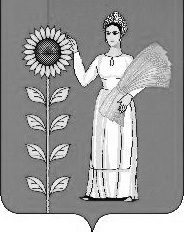 